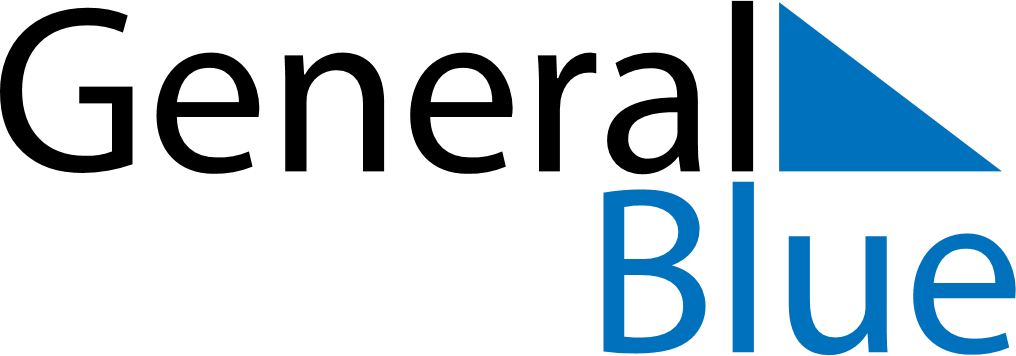 Tanzania 2028 HolidaysTanzania 2028 HolidaysDATENAME OF HOLIDAYJanuary 1, 2028SaturdayNew Year’s DayJanuary 2, 2028SundayZanzibar Revolution DayFebruary 26, 2028SaturdayEnd of Ramadan (Eid al-Fitr)April 7, 2028FridayKarume DayApril 14, 2028FridayGood FridayApril 16, 2028SundayEaster SundayApril 17, 2028MondayEaster MondayApril 26, 2028WednesdayUnion DayMay 1, 2028MondayLabour DayMay 5, 2028FridayFeast of the Sacrifice (Eid al-Adha)July 7, 2028FridaySaba Saba DayAugust 3, 2028ThursdayMaulid DayAugust 8, 2028TuesdayNane Nane DayOctober 14, 2028SaturdayNyerere DayDecember 9, 2028SaturdayIndependence DayDecember 25, 2028MondayChristmas DayDecember 26, 2028TuesdayChristmas Day